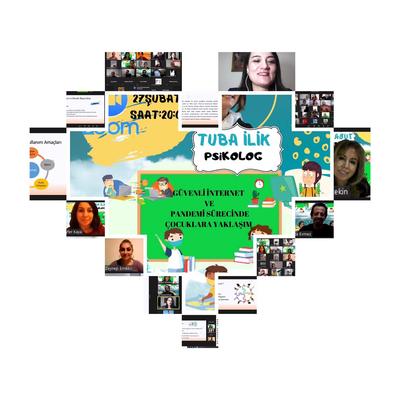 Güvenli internet ortamı hem çocuklar hem de yetişkinler için oldukça önemli bir konu. Güvenli olmayan bir internet ortamında yapacağımız her türlü işlem ve verilerimiz izinsiz kopyalanabilir ya da çalınabilir. Bu sebeple özellikle internette güvenliğimiz için; öğrenci ve velilerimizle beraber, Tuba ilik ' dan "Güvenli İnternet Eğitimi" aldık